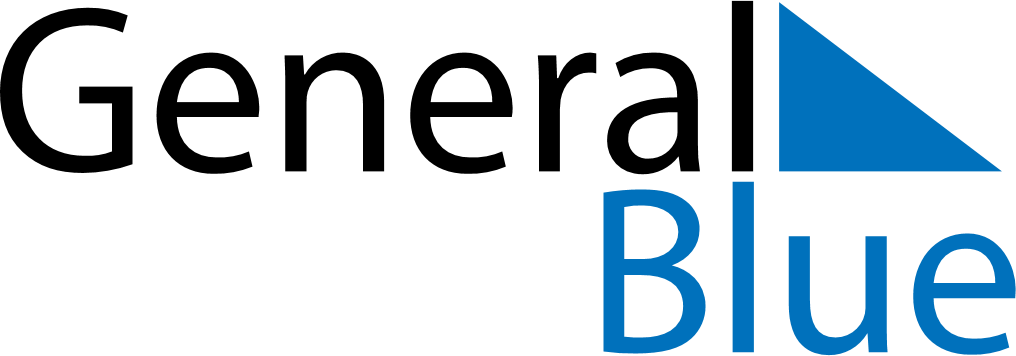 2023 - Q1Turkey 2023 - Q1Turkey 2023 - Q1Turkey 2023 - Q1Turkey 2023 - Q1Turkey 2023 - Q1Turkey JanuaryMONTUEWEDTHUFRISATSUNJanuary1January2345678January9101112131415January16171819202122January23242526272829January3031FebruaryMONTUEWEDTHUFRISATSUNFebruary12345February6789101112February13141516171819February20212223242526February2728FebruaryMarchMONTUEWEDTHUFRISATSUNMarch12345March6789101112March13141516171819March20212223242526March2728293031MarchJan 1: New Year’s Day